Katecheza 51. Góra Oliwna – zapatrzeni w nieboPoznasz:- prawdę o wniebowstąpieniu Jezusa i obietnicy Jego powtórnego przyjścia.Podróż z Jezusem na Górę Oliwną czterdzieści dni po zmartwychwstaniu  „«…gdy Duch Święty zstąpi na was, otrzymacie Jego moc i będziecie moimi świadkami w Jerozolimie i w całej Judei, i w Samarii, i aż po krańce ziemi». Po tych słowach uniósł się w ich obecności w górę i obłok zabrał Go im sprzed oczu. Kiedy jeszcze wpatrywali się w Niego, jak wstępował do nieba, przystąpili do nich dwaj mężowie w białych szatach. I rzekli: «Mężowie z Galilei, dlaczego stoicie i wpatrujecie się w niebo? Ten Jezus, wzięty od was do nieba, przyjdzie tak samo, jak widzieliście Go wstępującego do nieba». Wtedy wrócili do Jerozolimy z góry zwanej Oliwną, która jest blisko Jerozolimy”. 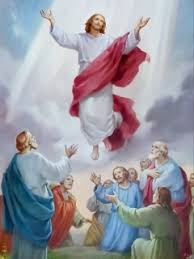 Odpowiedz ustnie na pytania:Jak wyglądał moment wstąpienia Jezusa do nieba?  – Jak zachowywali się apostołowie, gdy Jezus wstępował do nieba? – Kto przystąpił do apostołów, gdy wpatrywali się Jezusa? – Jakie pytanie zadali aniołowie apostołom? – Jaką obietnicę przekazali uczniom Jezusa? – Co mogą znaczyć te słowa? – Dokąd z Góry Oliwnej poszli apostołowie?– Jakie obietnice otrzymali apostołowie od Jezusa przed Jego odejściem do nieba? Apostołowie otrzymali od Pana Jezusa obietnicę, że zstąpi na nich Duch Święty, otrzymają Jego moc, będą świadkami Jezusa.  Wtedy będą świadczyć 
w Jerozolimie, w całej Judei, w Samarii, aż po krańce ziemi. Duch Święty umacnia i uzdalnia do bycia świadkiem JezusaWykonaj ćw.1, 2 i 3 My również jesteśmy świadkami Jezusa-  w domu,  w szkole,  na podwórku – Jak my możemy świadczyć o Jezusie? - wykonaj ćw. 5 
Uwzględnij dobre postępowanie, dobre uczynki, życzliwość, przebaczenie, rozmowy o Panu Jezusie itp.Całe życie przygotowujemy się na spotkanie z Chrystusem– Co pomaga mi w tym, abym był gotowy na spotkanie z Jezusem? Modlitwa, Spowiedź, Komunia Święta, Miłość, Pomoc, Obowiązki, Przebaczenie. wykonaj ćw. 4